Технологическая карта изучения темыТехнология проведенияДеятельностьучениковДеятельностьучителяЗадания для учащихся, выполнение которых приведёт к достижению запланированных результатовПланируемые результатыУУДПланируемые результатыУУДТехнология проведенияДеятельностьучениковДеятельностьучителяЗадания для учащихся, выполнение которых приведёт к достижению запланированных результатовПредметныеУУДI. Мотивация к учебной деятельности Цель: - актуализация требований к ученику со стороны учебной деятельности;- создание условий для возникновения у учеников внутренней потребности включения в учебную деятельность.Проверяют готовность к уроку.Организует актуализацию требований к ученику со стороны учебной деятельности.Добрый день, уважаемые гости и ребята! Посмотрите друг на друга и улыбнитесь! Присаживайтесь.Слайд 1На части не делится солнце лучистое 
И вечную землю нельзя разделить, 
Но искорку счастья луча золотистого 
Ты можешь, ты в силах друзьям подарить. 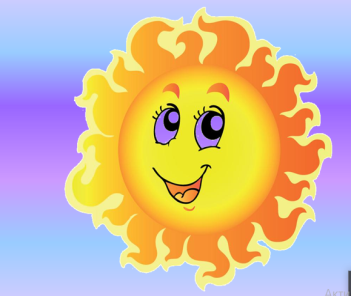 Считается, что если день начинать с улыбки, то он пройдет удачно. Давайте проверим, так ли это и сегодняшнее занятие проведем с улыбкой. Ваша задача – быть активными, находчивыми, а главное – трудолюбивыми. Показать, что вы знаете и как умеете работать. Умение слушать и понимать речь других (Коммуникативные УУД).Выявление  готовности к уроку (Регулятивные УУД)II Актуализация знаний  Цель: активное погружение в тему.Отвечают на вопросы учителя.Организует подводящий диалог.- Ребята, давайте вспомним, что такое графика? (вид изобразительного искусства, использующий в качестве основных изобразительных средств линии, штрихи, пятна и точки).Слайд 2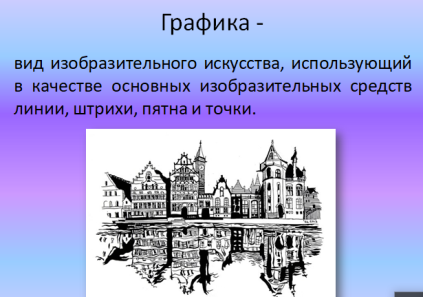 - Какие графические материалы вы знаете? (карандаши, мелки, фломастеры, ручки, тушь, уголь, пастель, сангина).Слайд 3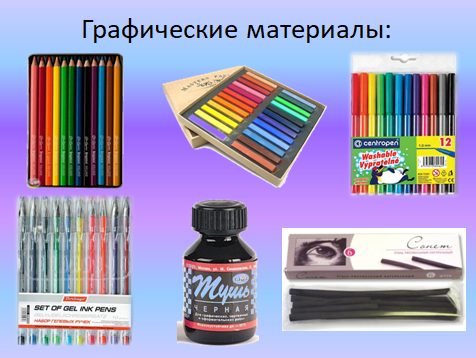 Знать, что такое графика, какие существуют графические материалы. Уметь оформлять свои мысли в устной форме; слушать и понимать речь других (Коммуникативные УУД).III Подведение к теме урокаЦель: подвести детей к теме занятия.Разгадывают зашифрованное слово.Организует подведение к теме.- Если отгадаете зашифрованное слово, то узнаете, в какой технике мы с вами будем работать.Слайд 4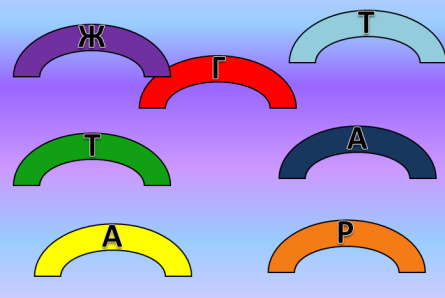 - Верно, техника, которую мы с вами освоим, называется граттаж. Обратите внимание, как пишется это слово: ГРАТТАЖ, прочитайте его про себя.Уметь добывать новые знания: находить ответы на вопросы, свой жизненный опыт и информацию, полученную на уроке (Познавательные УУД).IV Открытие нового знания.Цель: создание условий для восприятия, осмысления, запоминания учебного материала.Выполняют задания по этапамНазывают с место своего затруднения, причину  исправляют ошибки.Организует выполнение учащимися работы на новое знание.Организует проверку.Организует выявление места и причины затруднений.- Техника «граттаж» относится к графике. В переводе с французского языка обозначает – скрести, царапать. Граттаж – это способ выполнения рисунка путём процарапывания острым инструментом бумаги, закрашенной тушью (гуашью). Слайд 5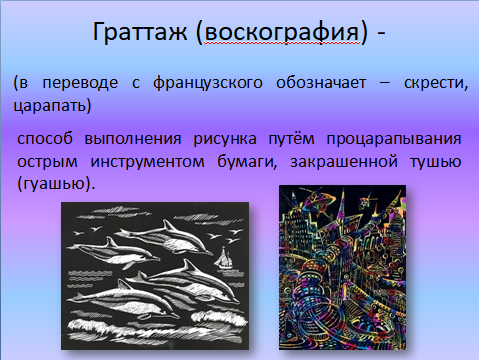 - Рассмотрите работы учеников 5 класса и обсудите с соседом по парте, какие выразительные средства графики  чаще всего применяются в этой технике (линия и штрих (короткая линия)).Слайд 6 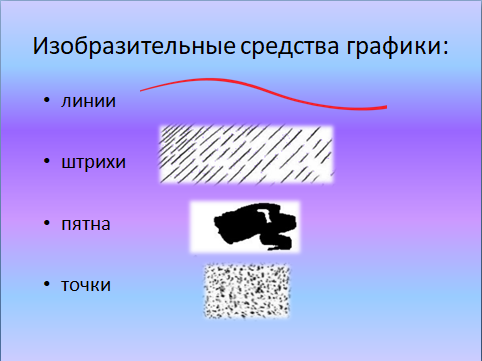 Объяснение этапов выполнения работы:Работа в технике граттаж проходит в несколько этапов:закрашивание бумаги восковыми мелками;закрашивание бумаги черной гуашью;процарапывание – создание рисунка.Слайд 7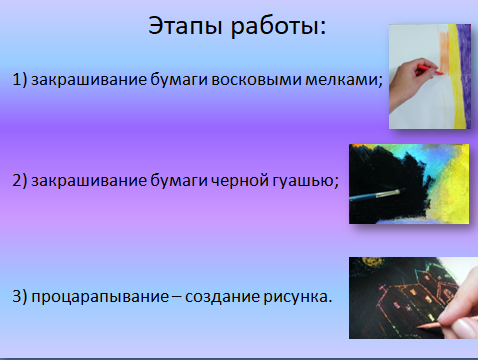 Практическая работа1 этап – закрашивание бумаги восковыми мелкамиСлайд 8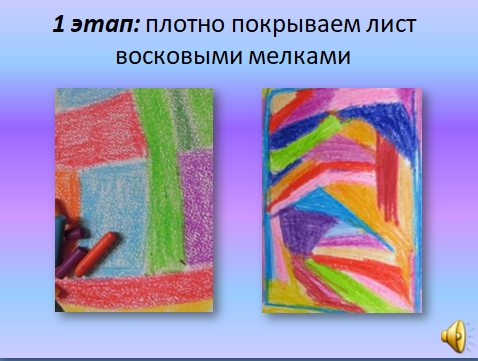 - Прежде чем непосредственно перейти к созданию рисунка, необходимо подготовить бумагу. На лист необходимо нанести в любом порядке цветные пятна с помощью цветных восковых мелков. Работы впоследствии получаются красочные и яркие. - Приступаем к работе. Использовать можно любые цвета, кроме черного. Закрашиваем в произвольном порядке, главное не оставляем пробелов на бумаге.- А пока вы работаете, послушаем симфонию Петра Ильича Чайковского «Вальс цветов».2 этап - закрашивание бумаги черной гуашьюСлайд 9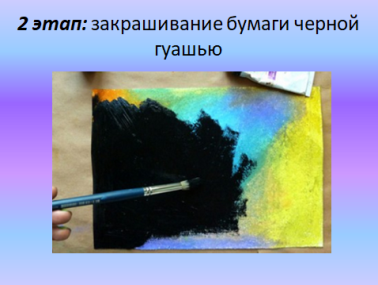 - Теперь широкой кистью нужно нанести на поверхность слой гуаши. Для того чтобы краска не растекалась по воску, берем больше гуаши и меньше воды (показываю сама).Беседа (пока сохнут работы)- Итак, как вы думаете, почему мы с вами прослушивали симфонию «Вальс цветов»?Слайд 10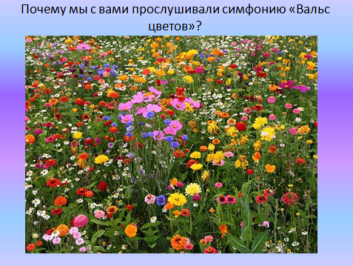 - В своей работе мы будем изображать цветы. - Велик и разнообразен мир цветов:Если б в поле расцвели только белые цветы,Любоваться бы устали ими вскоре я и ты.Если б в поле расцвели только желтые цветы,Мы с тобой скучать бы стали от подобной красоты.Хорошо, что есть ромашки, розы, астры, васильки,Одуванчики и кашки, незабудки и жарки.Хорошо, что не похожи люди цветом глаз и кожи,Как прекрасен мир цветной, разноцветный шар земной!Цветы – украшение нашей планеты. Их любят все. Без цветов не обходится никакое торжество. Слайд 11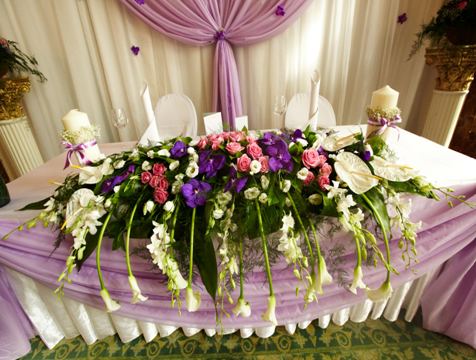 А в некоторых странах, например в Голландии, есть даже праздник цветов, который проходит каждый год весной и осенью в виде шествия. Парад цветов длится целых два дня. Чтобы увидеть это событие, сюда слетаются гости со всего мира! Слайд 12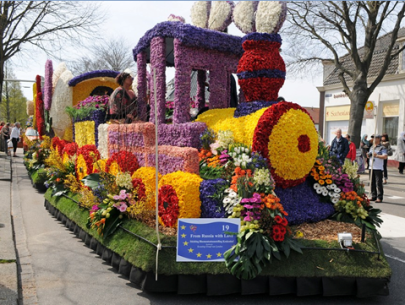 Проходит парад так. Цветочный поезд движется в сторону городского стадиона, на его платформах огромное количество цветочных композиций разных размеров: от маленьких до огромных. А на стадионе проходят завершающие мероприятия – музыкальные и танцевальные выступления. - А еще мне хотелось бы рассказать вам некоторые интересные факты о цветах.Слайд 13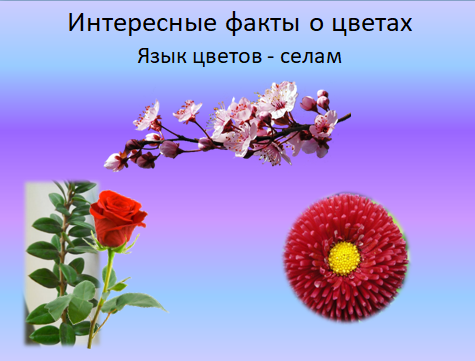 1) В прошлых столетиях существовал особый язык цветов – селам, с помощью которого люди, даря те или иные цветы, могли выражать абсолютно любые чувства! Так, веточкой цветущей вишни можно было признаться в любви, а посылая даме розу с миртом, рыцари предлагали руку и сердце и с надеждой ждали от избранницы маргаритки в знак согласия.2) Интересен и тот факт, что растения реагируют на человека, как живые существа. Во время эксперимента один человек обрывал лепестки с цветка, а другой ухаживал за ним, поливал. При этом специальными приборами была зафиксирована разная реакция цветов на этих людей.3) Самый большой цветок на планете — Раффлезия Арнольда весит целых 11 кг и в диаметре достигает 91 см. Произрастает он в Индонезии.Слайд 14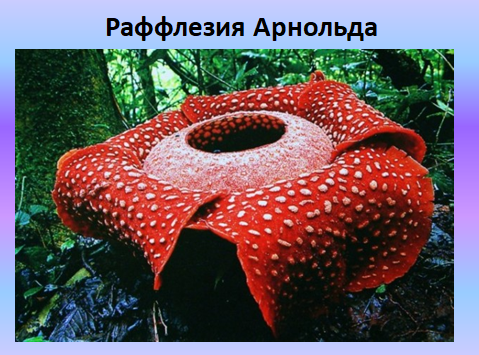 4) Старейшая роза в мире растет в Германии. Розовый куст цветет из года в год на протяжении вот уже 1000 лет у стен собора в Хильдесхайме и за это время уже настолько разросся, что почти сравнялся по высоте с самим собором.Слайд 15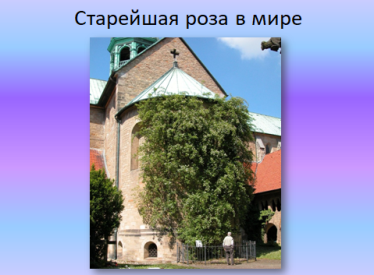 - А теперь давайте рассмотрим работы великого французского художника Клода Моне, которого больше всего вдохновляли цветы. Слайд 16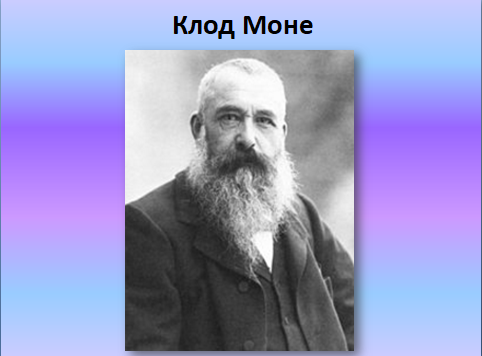 В его произведениях постоянно встречаются растущие на полях и в саду цветы или срезанные пышные букеты.Слайд 17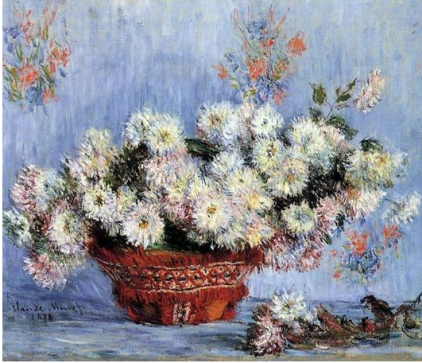 - Какие цветы изображены на картине? (Хризантемы)- Картина так и называется - «Хризантемы». В свое произведение художник вложил динамическую силу, которая придала хризантемам одушевление и жизнь. Посмотрев на полотно, начинаешь переживать чувство восторга, появляется сожаление о том, что не можешь дотронуться до лепестков и почувствовать их нежность и мягкость.Слайд 18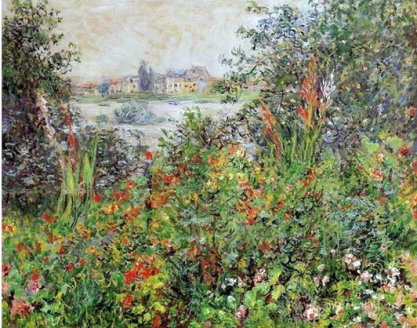 Эта картина Моне так и называется «Цветы». На протяжении всей его жизни у Клода Моне оставалась неизменной необычно крепкая любовь к цветам. Что примечательно, в основном это были цветы, которые росли в земле, будь-то в саду, или в поле, как мы видим на этой картине.Физкультминутка- Давайте подготовим пальцы к работе:1) Растираем ладошки.2) Сжимаем кулаки, расслабляем3) Делаем цепочку из пальцев.3 этап – процарапывание рисунка- Проверьте, высохли ли ваши работы. Если высохли, можно приступать к третьему этапу. Слайд 19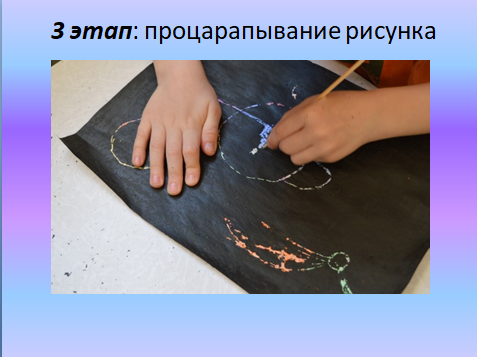 Процарапывать нужно острым предметом – например, старым стержнем или зубочисткой. Мы будем делать это зубочисткой. Процарапывают рисунок нужно, образуя на черном фоне тонкие цветные штрихи (показываю). - Кто уверен, что все получится красиво, может сразу выцарапывать, а кто не уверен, может нанести контуры рисунка простым карандашом, на карандаш не давим.- Так как рисунок процарапывается и рабочий инструмент острый, то необходимо соблюдать правила по технике безопасности: нельзя размахивать руками, и инструментом во время работы.- Приступаем к работе. Ваша задача, создать красивые цветы. Посмотрите, какие это могут быть цветы (показ работ)- Приступаем к работе.Уметь работать в новой технике.Уметь анализировать, действовать по плану, выделять то, что уже усвоено и что ещё нужно усвоить. (Регулятивные УУД).Уметь вносить необходимые коррективы в действие после его завершения на основе его оценки и учёта характера сделанных ошибок (Регулятивные УУД).V Выставка работЦель: умение оценивать себя.Выходят и показывают свои работы.Организует выставку- А сейчас давайте продемонстрируем, что же у вас получилось, выходим по одному к доске и вывешиваем работу.Слайд 20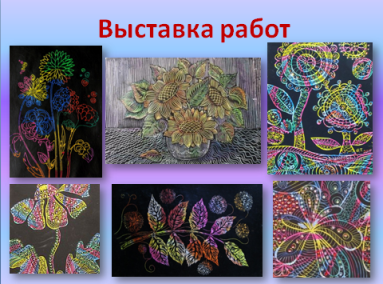 - Молодцы, ребята,  с задачей занятие вы справились. У всех получились красивые, яркие работы. Способность к самооценке на основе критерия успешности учебной деятельности (Личностные УУД).VI Итог урокаЦель: зафиксировать новое содержание урока.Отвечают на вопросы учителя.Организует фиксирование нового содержания.- С какой новой техникой вы познакомились? (граттаж) - Что в переводе с французского означает слово «граттаж»? (скрести, царапать)
- Какими необычными инструментами пользовались в этой технике? (зубочисткой, мелками).Способность к самооценке на основе критерия успешности учебной деятельности (Личностные УУД)VII Рефлексия Цель: организовать рефлексию и самооценку учениками собственной учебной деятельности.По схеме рассказывают, что узнали, знают, смогли.Оценивают себя.Организует рефлексию.Организует самооценку учебной деятельности.На доске фразеологизмы: «Быть не в своей тарелке. Пропустить мимо ушей. Воды в рот набрать. Держаться на плаву. Как рыба в воде. На волне успеха. На гребне волны. Плыть по течению. Тише воды, ниже травы. Дело в шляпе. Не ударить в грязь лицом. Без сучка, без задоринки. Бить баклуши»- Как называются данные выражения? (фразеологизмы)Слайд 21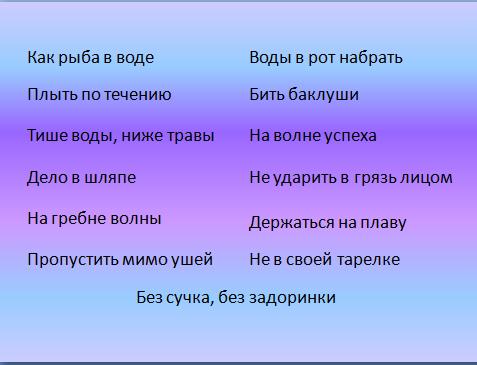 - А теперь, оцените свою деятельность, составив предложения с этими фразеологизмами.VIII Уборка рабочего местаУбирают рабочее местоОрганизует уборку рабочего места.Убираем рабочее место.